Calendar of Events 2019-2020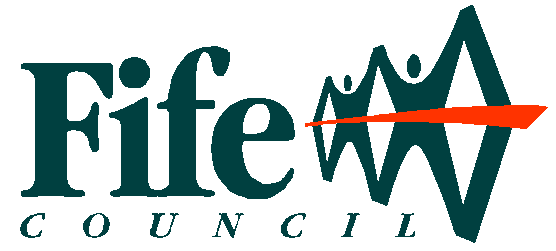 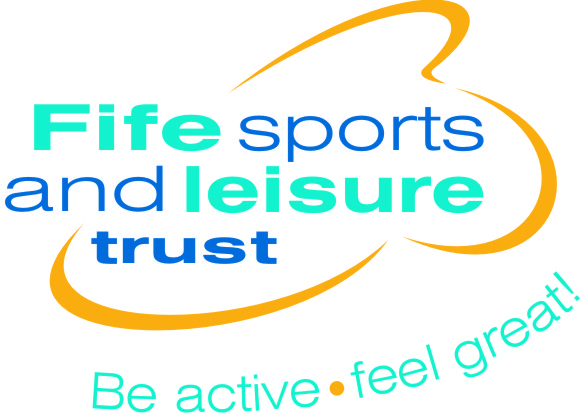 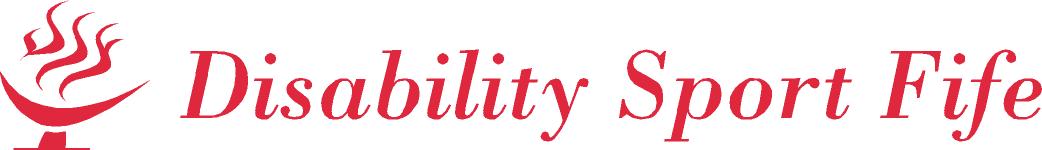 (updated August 2019)2019Norma Buchanan, Administrator, Disability Sport Fife (SCIO), Michael Woods Sports & Leisure Centre, Viewfield, Glenrothes, Fife KY6 2RD (Tel. 03451 55 55 55 plus ext. 444989 or email norma.buchanan@fife.gov.uk).Link to DSF website www.fifeleisure.org.uk/sports/disabilitysportfife DSF on Facebook   www.facebook.com/disabilitysportfifeTo find out about Scottish and British events visit the SDS web site www.scottishdisabilitysport.com2020SPORTDAYDATETIMEACTIVITYVENUEBowlsThurs5 Sept201910.30 – 15.00Fife Indoor Bowls Championships(Bowlers with a Learning Disability)East Fife Indoor Bowling Club, AberhillLawn BowlsSat7/8 Sept201910.30 - 17.00SDS Lawn Bowls Championships(Sat 7th VI/PD – Sun 8th LD)Westburn Park, AberdeenAthleticsWed11 Sept201910.30 – 16.00SDS Senior Athletics ChampionshipsGrangemouth StadiumAGMSun15 Sept2019AM & PMSDS AGM and Branch ConferenceStirling Court Hotel, University of StirlingFK9 4LAFootballWed18 Sept201910.30 - 13.30SDS / SFA National 7 a side Football ChampionshipsToryglen, GlasgowSwimmingThurs26 Sept201910.30 – 13.00Inter Schools Gala for swimmers with additional support needsLochgelly High SchoolBocciaThurs -Sun11-14Oct 201909.00 – 17.00SDS Scottish Boccia Open(BISfed Classes: Teams, Pairs & Individuals))Inverclyde Centre, LargsBocciaSat 26 Oct201909.00 – 17.00SDS Scottish Boccia Open(non-BISfed classes) TBCENGAGE, EdinburghCross CountryTues5 Nov 19TBC11.00-13.00SDS/SA Cross Country East Series 1Peffermill Playing Fields, EdinburghEH16 5LLSwimmingWed6 Nov201911.00-17.00SDS Junior Championships for Sensory Impaired and Physically Disabled SwimmersGrangemouth Sports Complex, Abbots Road, Grangemouth FK3 9JDSwimmingWed20 Nov201910.30-17.00Scottish Junior Championships for Swimmers with a Learning DisabilityTollcross Leisure Centre, GlasgowG32 7QRCarpet BowlsWed27 Nov 201910.30-15.00DSF Carpet Bowls ChampionshipsMichael Woods Sports & Leisure Centre, GlenrothesCross CountryTues3 Dec 19TBC11.00-13.00SDS/SA Cross Country East Series 2Meadowmill, TranentSPORTDAYDATETIMEACTIVITYVENUEFootballWed15 Jan202012.45-14.30Fife Junior 7-a-side League for Players with Additional Support Needs (Series 1)Kirkcaldy High SchoolSwimmingSunJan 2020TBC10.00-15.30SDS National Performance Swimming Championships (Short Course)Mercat Gait, PrestonpansBadmintonSat/SunJan 2020TBC09.00-18.00SDS National Badminton ChampionshipsDalkeith School CampusCarpet BowlsSat 1 Feb 2020TBC10.30-18.00Scottish Carpet Bowls ChampionshipsDundee International Sports Centre,DundeeCross CountryThurs6 Feb 202011.00-13.00SDS/SA East Cross Country Series 3Beveridge Park, KirkcaldyFootballWed19 Feb202012.45-14.30Fife Junior 7-a-side League for Players with Additional Support Needs (Series 2)Kirkcaldy High SchoolCross CountryTues25 Feb2020TBC11.00-13.00SDS/SA Cross Country East Series 4Peffermill Playing Fields, EdinburghEH16 5LLAthleticsThurs27 Feb 202010.00-15.00Scottish Junior Sportshall ChampionshipsGrangemouth Sports Complex, Abbots Road, Grangemouth FK3 9JDSwimmingFri28 Feb202010.15-15.30Fife Swimming ChampionshipsMichael Woods Sports & Leisure Centre, GlenrothesArchery TBC19.00-21.00Fife Indoor Archery ChampionshipsTo be confirmedBadmintonWed4 March202010.30-15.30Fife Badminton ChampionshipsKirkcaldy Leisure CentreFootball & UnihocThurs12 Mar 202010.30-15.00Fife Football & Unihoc ChampionshipsMichael Woods Sports & Leisure Centre, GlenrothesTable TennisMon16 Mar 202019.00-21.00Fife Table Tennis ChampionshipsMichael Woods Sports & Leisure Centre,GlenrothesBocciaMon16 Mar 202019.00-21.00Fife Boccia ChampionshipsMichael Woods Sports & Leisure Centre,GlenrothesFootballWed18 March202012.45-14.30Fife Junior 7-a-side League for Players with Additional Support Needs (Series 3)Kirkcaldy High SchoolCross CountryThurs19 Mar 2020TBC11.30-14.00SDS National Cross Country ChampionshipsBellahouston Park, GlasgowG52 1HHBasketball/NetballThurs26 Mar 202010.30-12.00Fife Basketball/Netball ChampionshipsMichael Woods Sports & Leisure Centre, GlenrothesTug-o-WarThurs2 April 202010.30-12.00Fife Tug-o-War FestivalMichael Woods Sports & Leisure Centre, GlenrothesArcherySunApril2020TBC12.00-16.00SDS National Archery ChampionshipsArmadale Academy, BathgateSwimmingSatApril2020TBC12.00 – 17.00SDS Senior Championships for Physically and Sensory Impaired SwimmersGrangemouth Sports ComplexFootballWedApril2020TBC11.00 – 15.00SDS/Scottish FA 5-a-side Football ChampionshipsGlasgow Green, GlasgowBowlsSat-SunMonApril2020TBCSDS National Indoor Bowls ChampionshipsFalkirk Indoor Bowling ClubAGMMon27 Apr 202019.00 – 21.15AGM and Awards EveningMichael Woods Sports & Leisure Centre, GlenrothesBocciaSatMay2020TBC09.00 – 17.00Scottish Boccia Closed Championships (BISfed Classes)Engage, EdinburghCross CountryThurs14 May 2020TBC13.00TBCFife Cross Country ChampionshipsBeveridge Park, KirkcaldySwimmingSatMay 2020TBC11.00 – 17.30SDS Senior Championships for Swimmers with a Learning DisabilityTollcross Leisure Centre, GlasgowAthleticsWed3 June 202011.00 – 16.00SDS National Junior Track & Field ChampionshipsGrangemouth StadiumSwimmingFri5 June 2020 TBC11.00 - 13.00Brodie Gala for pupils with severe and complex needsCupar Sports CentreSwimmingSatJune 2020TBC10.00 - 15.30SDS National Performance Swimming Championships (Long Course)Aberdeen Sports VillageAthleticsWed10 June 202010.30 – 16.00Fife Track & Field ChampionshipsPitreavie Athletics Centre, DunfermlineLawn BowlsFri12 June202010.30 – 16.00Fife Lawn Bowls ChampionshipsBeveridge Park, KirkcaldyLawn BowlsFriJune 2020TBC10.30 - 17.008th Inter Area Test Match for Bowlers with a Learning DisabilityTBCMulti-sportsWed-FriJuly 2020TBCSDS Summer Sports CampBadaguish, AviemoreBowlsThurs3 Sept 2020TBC10.30 – 15.00Fife Indoor Bowls Championships(Bowlers with a Learning Disability)East Fife Indoor Bowling Club, AberhillLawn BowlsSatSept 2020TBC10.30 - 17.00SDS Lawn Bowls ChampionshipsWestburn Park, AberdeenAthleticsWedSeptTBC10.30 – 16.00SDS Senior Athletics ChampionshipsGrangemouth StadiumAGMSunSept2020TBCSDS AGM and Branch ConferenceFootballWedSept 2020TBC10.30 - 13.30SDS / SFA National 7 a side Football ChampionshipsToryglen, GlasgowSwimmingThurs24 Sept 2020TBC10.30 – 13.00Inter Schools Gala for swimmers with additional support needsLochgelly High SchoolBocciaThurs -SunOct 2020TBC09.00 – 17.00SDS Scottish Boccia Open(BISfed Classes: Teams, Pairs & Individuals))Inverclyde Centre, LargsBocciaSat Oct 2020TBC09.00 – 17.00SDS Scottish Boccia Open(non-BISfed classes) TBCENGAGE, EdinburghCross CountryTuesNov 2020TBC11.00-13.00SDS/SA Cross Country East Series 1Peffermill Playing Fields, EdinburghEH16 5LLSwimmingWedNov 2020TBC11.00-17.00SDS Junior Championships for Sensory Impaired and Physically Disabled SwimmersGrangemouth Sports Complex, Abbots Road, Grangemouth FK3 9JDSwimmingWedNov 2020TBC10.30-17.00Scottish Junior Championships for Swimmers with a Learning DisabilityTollcross Leisure Centre, GlasgowG32 7QRCarpet BowlsWed25 Nov 2020TBC10.30-15.00DSF Carpet Bowls ChampionshipsMichael Woods Sports & Leisure Centre, GlenrothesCross CountryThursDec 2020TBC11.00-13.00SDS/SA Cross Country East Series 2Peffermill Playing Fields, EdinburghEH16 5LL